Открытая дискуссия Ассоциации Российских Банков (АРБ).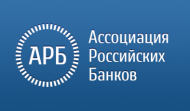 Проводится ежемесячно в конференц-зале НОЦ «Умный дом».Контактное лицо – Магера Татьяна Николаевнаmageratatiana@mail.ru Встреча с представителем компании TAS и IES.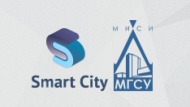 Проводится по приглашению. Приглашение публикуется на странице новостей ИЭУИСhttp://euis.mgsu.ru/universityabout/Struktura/Instituti/EUIS/ Конференц-зал НОЦ «Умный дом»Контактное лицо – Магера Татьяна Николаевна (mageratatiana@mail.ru)Круглый стол «Социально-психологические и правовые коммуникации в строительстве. Междисциплинарный подход»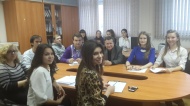 Проводится 1 – 2 раза в год на кафедре Социально-психологических и правовых коммуникаций (СППК), ауд. 512 КМК.Контактное лицо – Магера Татьяна Николаевнаmageratatiana@mail.ru«Молодежный день» Международного форума по энергоэффективности Международного форума по энергоэффективности и энергосбережению (ENES).Проводится ежегодно с участием студентов кафедры «Менеджмент и инновации».Контактное лицо – Кисель Татьяна Николаевна, Таскаева Наталья Николаевна (natalia.taskaeva@yandex.ru), Мещерякова Татьяна Сергеевна. Телефон кафедры «Менеджмент и инновации» 8 (495)-651-81-82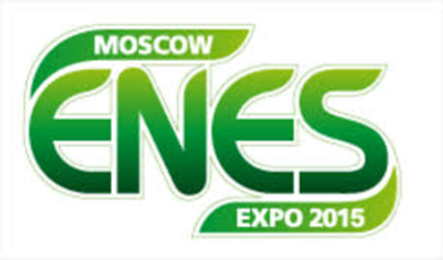 